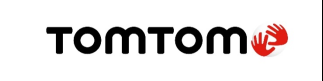 TomTom en Uber werken nauwer samen om uitmuntende kaartervaring te bieden 
Nauwkeurigere navigatie, routebepaling, tarieven en schattingen van de aankomsttijd 
Amsterdam, 13 oktober 2020 – TomTom (TOM2), de specialist op het gebied van locatietechnologie, en Uber, blijven wereldwijd TomTom kaarten, verkeersgegevens en kaart API’s integreren op Uber’s platform. Daarnaast is Uber een betrouwbare kaartbewerkingspartner voor TomTom, waardoor ze nog nauwkeurigere navigatie- en locatie-ervaringen, routebepaling, tarieven en schattingen van de aankomsttijd kunnen bieden. Dit biedt voordelen voor klanten, chauffeurs en bezorgers op Uber’s platform.
Integratie TomTom en UberUber’s integratie van TomTom's data en kaart API's zorgt voor een naadloze kaartervaring in Uber-apps in meer dan 10.000 steden over de hele wereld. TomTom verwerkt bijna twee miljard kaartwijzigingen per maand; dit zorgt ervoor dat de kaarten up-to-date blijven. Uber en TomTom werken ook samen om ervoor te zorgen dat de kaartupdates de veranderingen op de weg weerspiegelen. Denk hierbij aan nieuwe wegen, een afslagverbod of wegafsluitingen. Uber observeert en rapporteert ter plaatse bevindingen uit afgeronde ritten en bezorgingen. TomTom gebruikt dit soort updates van partners als Uber om nog nauwkeuriger kaartgegevens te leveren aan klanten.Mobiliteit verbeteren  
"We kijken ernaar uit om nog nauwer samen te werken met Uber en nog betere locatiegegevens te leveren om overal de mobiliteit van de gebruikers van TomTom's producten te verbeteren," aldus Anders Truelsen, Managing Director van TomTom Enterprise. "TomTom's volledige suite van datasets en diensten, inclusief nauwkeurige kaarten, verkeer en kaart API's, kan elk bedrijf helpen bij het verbeteren van hun locatie-gebaseerde oplossingen.”“Nauwkeurig iets in kaart brengen, is precies waar Uber’s platform om draait en daarom zijn we heel enthousiast over het voortzetten van de samenwerking met TomTom,” zegt Michael Weiss-Malik, directeur van Products, Maps en GSS bij Uber. “Ons partnerschap zal helpen om nóg dynamischere kaarten te maken voor onze wereldwijde markt.”
Over TomTom
TomTom is de toonaangevende onafhankelijke locatietechnologie specialist, die mobiliteit vormgeeft door middel van zeer nauwkeurige kaarten, navigatiesoftware, real-time verkeersinformatie en diensten. 
Om onze visie van een veiligere wereld zonder files en emissies te realiseren, creëren we innovatieve technologieën die de wereld in beweging houden. Door onze jarenlange ervaring en het samenwerken met toonaangevende partners, maken we connected voertuigen, smart mobility en, uiteindelijk, autonoom rijden mogelijk.

Het hoofdkantoor is gevestigd in Amsterdam en het bedrijf heeft kantoren in 30 landen. Wereldwijd vertrouwen honderden miljoenen mensen op de technologieën van TomTom. www.tomtom.com Persinformatie:Sandra Van Hauwaert, Square Egg Communications, sandra@square-egg.be, GSM: 0497251816